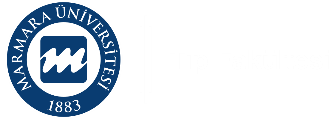 MARMARA UNIVERSITY SCHOOL of MEDICINEMARMARA UNIVERSITY SCHOOL of MEDICINEMARMARA UNIVERSITY SCHOOL of MEDICINEMARMARA UNIVERSITY SCHOOL of MEDICINE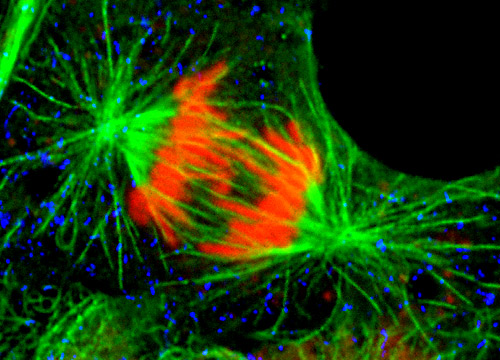 INTRODUCTION TO CELL AND CELLULAR REPLICATION YEAR 1 COURSE 1October 12 – December 01, 2020INTRODUCTION TO CELL AND CELLULAR REPLICATION YEAR 1 COURSE 1October 12 – December 01, 2020INTRODUCTION TO CELL AND CELLULAR REPLICATION YEAR 1 COURSE 1October 12 – December 01, 2020INTRODUCTION TO CELL AND CELLULAR REPLICATION YEAR 1 COURSE 1October 12 – December 01, 2020Coordinator of the Course 1.1Assoc. Prof., Bilgen Bilge GEÇKİNLİ Coordinator of the Course 1.1Assoc. Prof., Bilgen Bilge GEÇKİNLİ Coordinator of the Module 1.1Assist. Prof., Can ERZİKCoordinator of the Module 1.1Assist. Prof., Can ERZİKYear 1 Coordinators Assoc. Prof., Dilek AKAKIN & Prof., Mustafa AKKİPRİKYear 1 Coordinators Assoc. Prof., Dilek AKAKIN & Prof., Mustafa AKKİPRİKYear 1 Coordinators Assoc. Prof., Dilek AKAKIN & Prof., Mustafa AKKİPRİKYear 1 Coordinators Assoc. Prof., Dilek AKAKIN & Prof., Mustafa AKKİPRİKModule CoordinatorProf., Rezzan GÜLHAN, Assist.Prof., Sinem YILDIZ İNANICIModule CoordinatorProf., Rezzan GÜLHAN, Assist.Prof., Sinem YILDIZ İNANICIIntroduction to Clinical Practice (ICP) CoordinatorProf., Pemra ÜNALAN & Prof., Serap ÇİFÇİLİIntroduction to Clinical Practice (ICP) CoordinatorProf., Pemra ÜNALAN & Prof., Serap ÇİFÇİLİCoordinator of Multidisciplinary Students’ Lab.Assoc. Prof., Betül KARADEMİRCoordinator of Multidisciplinary Students’ Lab.Assoc. Prof., Betül KARADEMİRCoordinator of Clinical Skills Lab.Assoc. Prof., Çiğdem APAYDINCoordinator of Clinical Skills Lab.Assoc. Prof., Çiğdem APAYDIN Coordinator of Assessment UniteAssist. Prof., Cevdet NACAR Coordinator of Assessment UniteAssist. Prof., Cevdet NACARCoordinator of Student Exchange ProgramsAssist. Prof., Can ERZİKCoordinator of Student Exchange ProgramsAssist. Prof., Can ERZİKVice-Chief CoordinatorsVice-Chief CoordinatorsVice-Chief CoordinatorsVice-Chief CoordinatorsProgramProf., Oya ORUNAssessment Assoc. Prof., Hasan R. YANANLIAssessment Assoc. Prof., Hasan R. YANANLIStudents’ AffairsAssist. Prof., Can ERZİKChief Coordinator (Pre-Clinical Education) Prof., Serap ŞİRVANCIChief Coordinator (Pre-Clinical Education) Prof., Serap ŞİRVANCICoordinator of Medical Education Program Evaluation and Development CommissionProf., Harika ALPAYCoordinator of Medical Education Program Evaluation and Development CommissionProf., Harika ALPAYVice Dean (Education)Prof., Ümit Süleyman ŞEHİRLİVice Dean (Education)Prof., Ümit Süleyman ŞEHİRLİDean Prof., Hakan GÜNDÜZDean Prof., Hakan GÜNDÜZMU MEDICAL SCHOOL PRE-CLINICAL EDUCATION PROGRAMLEARNING OUTCOMES / COMPETENCIESClinical Care: Qualified patient care and community oriented health careBasic clinical skillsThe organization and management of the patient and the patient careThe organization and the management of health care delivery services / system  Health promotion and disease preventionMedical Knowledge and Evidence-Based MedicineAppropriate information retrieval and management skillsThe integration of knowledge, critical thinking and evidence-based decision makingScientific methods and basic research skillsProfessional Attitudes and ValuesCommunication skills and effective communication with patients / patient relativesInterpersonal relationships and team workingEthical and professional values, responsibilitiesIndividual, social and cultural values and responsibilitiesReflective practice and continuing developmentHealthcare delivery systems, management and community oriented health careEducation and counselingPHASE-1 LEARNING OBJECTIVESUnderstanding the normal structures and functions of human bodyCorrelating the basic concepts and principles to each other that define health and disease;  applying basic concepts and principles to health and disease conditions Developing clinical problem solving, clinical reasoning and evaluation skills by integrating biomedical, clinical, social and humanities knowledge Gaining basic clinical skills by applications in simulated settings.Awareness of the professional values in health and disease processes (professional, individual, societal) and acquisition necessary related skillsEvaluating critically and synthesizing all the medical evidence and perform respecting scientific, professional and ethical valuesAcquisition skills in reflective thinking and practicing, being open to continuous individual / professional development.PHASES – 1 THEMA/ORGAN SYSTEM-BASED COURSE PROGRAMSYear 1, Course 1: Introduction to Cell and Cellular ReplicationYear 1, Course 2: Cellular Metabolism and TransportYear 1, Course 3: Development and Organization of Human BodyYear 1, Course 4: Introduction to Nervous System and Human BehaviorYear 2, Course 1: Cell and Tissue Injury I Year 2, Course 2: Cell and Tissue Injury IIYear 2, Course 3: Hematopoietic System and Related DisordersYear 2, Course 4: Musculoskeletal, Integumentary Systems and Related DisordersYear 2, Course 5: Respiratory System and Related DisordersYear 3, Course 1: Cardiovascular System and Related DisordersYear 3, Course 2: Gastrointestinal System, Metabolism and Related DisordersYear 3, Course 3: Nervous System and Related DisordersYear 3, Course : Growth, Development, Mental Health and Related DisordersYear 3, Course 5: Urinary and Reproductive System and Related DisordersINTRODUCTION TO CELL AND CELLULAR REPLICATION INTRODUCTION TO CELL AND CELLULAR REPLICATION INTRODUCTION TO CELL AND CELLULAR REPLICATION AIM and LEARNING OBJECTIVES of COURSE Aim: At the end of this committee, first year students will gain knowledge about structure, function and mechanisms in human biology at the molecular and cellular levels with a specific emphasis on cellular replication and genetics.Learning Objectives: At the end of this committee, students will, Identify and describe the development, structure and function of cell and its subcomponents Evaluate the biochemical process of the cell Understand cell division process and related mechanisms Describe the genetics mechanisms and protein biosynthesis Understand genetic variation in individuals Describe the molecular mechanisms of genetic inheritance and genetic basis of inherited disease Acquire skills necessary to perform experimental applicationsAIM and LEARNING OBJECTIVES of COURSE Aim: At the end of this committee, first year students will gain knowledge about structure, function and mechanisms in human biology at the molecular and cellular levels with a specific emphasis on cellular replication and genetics.Learning Objectives: At the end of this committee, students will, Identify and describe the development, structure and function of cell and its subcomponents Evaluate the biochemical process of the cell Understand cell division process and related mechanisms Describe the genetics mechanisms and protein biosynthesis Understand genetic variation in individuals Describe the molecular mechanisms of genetic inheritance and genetic basis of inherited disease Acquire skills necessary to perform experimental applicationsAIM and LEARNING OBJECTIVES of COURSE Aim: At the end of this committee, first year students will gain knowledge about structure, function and mechanisms in human biology at the molecular and cellular levels with a specific emphasis on cellular replication and genetics.Learning Objectives: At the end of this committee, students will, Identify and describe the development, structure and function of cell and its subcomponents Evaluate the biochemical process of the cell Understand cell division process and related mechanisms Describe the genetics mechanisms and protein biosynthesis Understand genetic variation in individuals Describe the molecular mechanisms of genetic inheritance and genetic basis of inherited disease Acquire skills necessary to perform experimental applicationsASSESSMENT SYSTEMModule examination: Written exam at the end of module (10 % of final score)Practical examination: Practical exams at the end of courseCourse examination: Written exam at the end of course PROGRAM EVALUATION Evaluation at the end of the course, is done both orally and by using structured evaluation forms PROGRAM EVALUATION Evaluation at the end of the course, is done both orally and by using structured evaluation formsDEPARTMENTS PARTICIPATING IN COURSE-1  & MODULE-1DEPARTMENTS PARTICIPATING IN COURSE-1  & MODULE-1DEPARTMENTS PARTICIPATING IN COURSE-1  & MODULE-1BiochemistryBiophysicsBiostatistics Child and Adolescent Psychiatry Histology &EmbryologyPharmacology and Clinical Pharmacology BiochemistryBiophysicsBiostatistics Child and Adolescent Psychiatry Histology &EmbryologyPharmacology and Clinical Pharmacology Medical Biology Medical Genetics Medical History and EthicsObstetrics and Gynecology Pediatrics Public HealthLECTURERS / TUTORSLECTURERS / TUTORSLECTURERS / TUTORSMustafa AKKİPRİK, Professor of Medical BiologyGülnaz Nural BEKİROĞLU, Professor of BiostatisticsGülru Pemra CÖBEK ÜNALAN, Professor of Family MedicineÖzge EMRE, Instructor of Medical EnglishFeriha ERCAN, Professor of Histology&EmbryologyEla ERDEM ERALP, Assoc. Professor of PediatricsFatih EREN, Assoc. Professor of Medical Biology Can ERZİK, Assist. Professor of Medical BiologyBilgen Bilge GEÇKİNLİ, Assoc. Professor of Medical GeneticsŞefik GÖRKEY, Professor of Medical History and EthicsGoncagül HAKLAR, Professor of BiochemistryMustafa AKKİPRİK, Professor of Medical BiologyGülnaz Nural BEKİROĞLU, Professor of BiostatisticsGülru Pemra CÖBEK ÜNALAN, Professor of Family MedicineÖzge EMRE, Instructor of Medical EnglishFeriha ERCAN, Professor of Histology&EmbryologyEla ERDEM ERALP, Assoc. Professor of PediatricsFatih EREN, Assoc. Professor of Medical Biology Can ERZİK, Assist. Professor of Medical BiologyBilgen Bilge GEÇKİNLİ, Assoc. Professor of Medical GeneticsŞefik GÖRKEY, Professor of Medical History and EthicsGoncagül HAKLAR, Professor of BiochemistryBetül KARADEMİR, Assoc. Professor of BiochemistryNesrin KARTAL ÖZER, Professor of BiochemistryPınar MEGA TİBER, Assoc. Professor of BiophysicsCevdet NACAR, Assist. Professor of BiophysicsSıdıka Ayşe ÖZER, Professor of Medical BiologyAhmet Erdi SÖZEN, Lecturer of BiochemistryÖnder ŞİRİKÇİ, Professor of BiochemistrySerap ŞİRVANCI, Professor of Histology&EmbryologyYeşim TALMAN, Assoc. Professor of Basic Pharmaceutical SciencesAhmet Suha YALÇIN, Professor of BiochemistrySinem YILDIZ İNANICI, Assist. Professor of Medical EducationREADING / STUDYING MATERIALSBasic Histology, Junqueira, Corneiro, 8th Ed., Lange Başlangıcından Rönesansa Kadar Tıp Tarihi, Emine Atabek, Şefik Görkey Biochemistry, Stryer, 4th Ed., Freeman Biochemistry, Zubay, 3rd Ed., WCB Color Textbook of Histology, Gatrner, Hiatt, WB Saunders Harper's Biochemistry, Murray, Granner, 23rd Ed., Lange Histology: A Text and Atlas, Ross, Romwell, 3rd, Lippincott History of Medicine Ders Notları, Şefik Görkey Lehninger Principles of Biochemistry, Nelson, Cox, 3rd, Worth Medicine: An Illustrated History, Albert S. Lyons, R. Joseph Petrucelli, Molecular Biology of the Cell, Alberts, Bray, 3rd Ed., Garland Physics, Giancoli, 4th Ed., Prentice Hall The Cell: A Molecular Approach, Cooper, 2nd Ed., ASM Press Türk Tıp Tarihi, Bedi Şeyhsuvaroğlu, Gönül CantayREADING / STUDYING MATERIALSBasic Histology, Junqueira, Corneiro, 8th Ed., Lange Başlangıcından Rönesansa Kadar Tıp Tarihi, Emine Atabek, Şefik Görkey Biochemistry, Stryer, 4th Ed., Freeman Biochemistry, Zubay, 3rd Ed., WCB Color Textbook of Histology, Gatrner, Hiatt, WB Saunders Harper's Biochemistry, Murray, Granner, 23rd Ed., Lange Histology: A Text and Atlas, Ross, Romwell, 3rd, Lippincott History of Medicine Ders Notları, Şefik Görkey Lehninger Principles of Biochemistry, Nelson, Cox, 3rd, Worth Medicine: An Illustrated History, Albert S. Lyons, R. Joseph Petrucelli, Molecular Biology of the Cell, Alberts, Bray, 3rd Ed., Garland Physics, Giancoli, 4th Ed., Prentice Hall The Cell: A Molecular Approach, Cooper, 2nd Ed., ASM Press Türk Tıp Tarihi, Bedi Şeyhsuvaroğlu, Gönül CantayREADING / STUDYING MATERIALSBasic Histology, Junqueira, Corneiro, 8th Ed., Lange Başlangıcından Rönesansa Kadar Tıp Tarihi, Emine Atabek, Şefik Görkey Biochemistry, Stryer, 4th Ed., Freeman Biochemistry, Zubay, 3rd Ed., WCB Color Textbook of Histology, Gatrner, Hiatt, WB Saunders Harper's Biochemistry, Murray, Granner, 23rd Ed., Lange Histology: A Text and Atlas, Ross, Romwell, 3rd, Lippincott History of Medicine Ders Notları, Şefik Görkey Lehninger Principles of Biochemistry, Nelson, Cox, 3rd, Worth Medicine: An Illustrated History, Albert S. Lyons, R. Joseph Petrucelli, Molecular Biology of the Cell, Alberts, Bray, 3rd Ed., Garland Physics, Giancoli, 4th Ed., Prentice Hall The Cell: A Molecular Approach, Cooper, 2nd Ed., ASM Press Türk Tıp Tarihi, Bedi Şeyhsuvaroğlu, Gönül Cantay		SUMMARY OF THE COURSE		SUMMARY OF THE COURSE		SUMMARY OF THE COURSE		SUMMARY OF THE COURSEDisciplineLecture & Group DiscussionMultidisciplinary Lab. & Clinical Skills Lab. PracticeTotalBiochemistry27835Biophysics44Biostatistics66Chemistry2020Histology and Embryology 7411Medical Biology3434Medical Genetics11Medical History and Ethics1212Pediatrics22Subtotal11112123PBL Module88TOTAL11812130ICP-1: First Aid & Communication Skills Courses9918ICP-1: Computer Skills (Students’ Research Activity)6612Medical English1010TOTAL	144	27171NINE WEEK PROGRAMNINE WEEK PROGRAMNINE WEEK PROGRAMTHEORETICAL AND PRACTICAL SESSIONSLECTURER(S)/TUTOR(S)Week-1 (12 October - 16 October 2020)Week-1 (12 October - 16 October 2020)Week-1 (12 October - 16 October 2020)Monday12 OctoberI.SINIF AÇILIŞ PROGRAMI**Konuşmalar “ues.marmara.edu.tr” adresi üzerinden gerçekleştirilecektir. I.SINIF AÇILIŞ PROGRAMI**Konuşmalar “ues.marmara.edu.tr” adresi üzerinden gerçekleştirilecektir. I.SINIF AÇILIŞ PROGRAMI**Konuşmalar “ues.marmara.edu.tr” adresi üzerinden gerçekleştirilecektir. 14:00-14:10Açılış KonuşmasıProf.Dr.Hakan GÜNDÜZ, Dekan14:10-14:20M.Ü.Tıp Fak. Eğitim Sisteminin TanıtılmasıProf.Dr.Ümit S.ŞEHİRLİ, Dekan Yrd.14:30-15:00İlk DersProf.Dr.Serhan TUĞLULAR, İç Hast. Anabilim Dalı Öğr.Üyesi15:00-15:20Eğitim Programı ve Uygulamalar Hakkında Genel BilgilendirmeProf.Dr.Oya ORUN, Başkoord.Yrd.Dr.Öğr.Üyesi Can ERZİK, Başkoord.Yrd.15:20-15:30Mentorluk Programı Hakkında BilgilendirmeProf.Dr.Ahmet TOPUZOĞLUTuesday13 October09:00-09:50Introduction to the courseDr. Bilgen Bilge Geçkinli10:00-10:50Origin of lifeDr. Can Erzik11:00-11:50Molecular recognition processDr. Can Erzik13:00-13:50The impact of Haydarpaşa Campus in Turkish Medical HistoryDr. Şefik Görkey14:00-14:50Introduction to organic chemistryDr. Yeşim Talman15:00-15:50Chemical compoundsDr. Yeşim TalmanWednesday14 October09:00-09:5010:00-10:50Cellular organisation of lifeDr. Sıdıka Ayşe Özer11:00-11:50Cellular organisation of lifeDr. Sıdıka Ayşe Özer13:00-13:50Biomolecules and waterDr. Önder Şirikçi14:00-14:50Biomolecules and waterDr. Önder Şirikçi15:00-15:50Thursday15 October09:00-09:50Nucleic acidsDr. Mustafa Akkiprik10:00-10:50Medical EnglishDr. Özge Emre11:00-11:50Medical EnglishDr. Özge Emre13:00-13:5014:00-14:5015:00-15:50Friday16 October09:00-09:50Turning points in History of MedicineDr. Şefik Görkey10:00-10:50Turning points in History of MedicineDr. Şefik Görkey11:00-11:50Nucleus and nuclear genomeDr. Sıdıka Ayşe Özer13:00-13:5014:00-14:50Atoms and atomic theory, atomic properties and periodic tableDr. Yeşim Talman15:00-15:50Chemical bonds: ionic and covalentDr. Yeşim TalmanWeek-2 (19 October - 23 October 2020)Week-2 (19 October - 23 October 2020)Week-2 (19 October - 23 October 2020)Monday19 October09:00-09:50Structure of nucleic acidsDr. Erdi Sözen10:00-10:50Chemical reactions and equilibriumDr. Yeşim Talman11:00-11:50Chemical reactions and equilibriumDr. Yeşim Talman13:00-13:50Elective course14:00-14:50Elective course15:00-15:50Tuesday20 October09:00-09:5010:00-10:50Introduction to ICPDr. Gülru Pemra Cöbek Ünalan11:00-11:50Programme of ICP-1Dr. Gülru Pemra Cöbek Ünalan13:00-13:5014:00-14:5015:00-15:50Acids and basesDr. Yeşim TalmanWednesday21 October09:00-09:50Genes and heredityDr. Sıdıka Ayşe Özer10:00-10:50Cell cycleDr. Sıdıka Ayşe Özer11:00-11:50Acids and basesDr. Yeşim Talman13:00-13:50HistotechniquesDr. Serap Şirvancı14:00-14:50Chemical kinetics and reaction mechanismsDr. Yeşim Talman15:00-15:50Chemical kinetics and reaction mechanismsDr. Yeşim TalmanThursday22 October09:00-09:50History of AnatomyDr. Şefik Görkey10:00-10:50Medical EnglishDr. Özge Emre11:00-11:50Medical EnglishDr. Özge Emre13:00-13:50Solubility, pH and buffersDr. Önder Şirikçi14:00-14:50Solubility, pH and buffersDr. Önder Şirikçi15:00-15:50History of AnatomyDr. Şefik Görkey16:00-16:50Structure of carbohydratesDr. Önder Şirikçi17:00-17:50Structure of carbohydratesDr. Önder ŞirikçiFriday23 October09:00-09:5010:00-10:50MicroscopeDr. Serap Şirvancı11:00-11:50MicroscopeDr. Serap Şirvancı13:00-13:5014:00-14:50Thermochemistry (chemical energetics)Dr. Yeşim Talman15:00-15:50Thermochemistry (chemical energetics)Dr. Yeşim TalmanWeek-3 (26 October - 30 October 2020)Week-3 (26 October - 30 October 2020)Week-3 (26 October - 30 October 2020)Monday26 October09:00-09:50DNA replicationDr. Sıdıka Ayşe Özer10:00-10:50DNA replicationDr. Sıdıka Ayşe Özer11:00-11:5013:00-13:50Elective course14:00-14:50Elective course15:00-15:50Tuesday27 October09:00-09:5010:00-10:50RNA synthesis and processingDr. Fatih Eren11:00-11:50RNA synthesis and processingDr. Fatih Eren13:00-13:50Structure of lipidsDr. Goncagül Haklar14:00-14:50Structure of lipidsDr. Goncagül Haklar15:00-15:50History of PhysiologyDr. Şefik GörkeyWednesday28 October09:00-09:50Packaging chromosomal DNADr. Fatih Eren10:00-10:50Solubility and complex ion equilibriumDr. Yeşim Talman11:00-11:50Solubility and complex ion equilibriumDr. Yeşim Talman13:00-13:50TATİLCumhuriyet Bayramı / Republic Day of Turkey28 October14:00-14:50TATİLCumhuriyet Bayramı / Republic Day of Turkey28 October15:00-15:50TATİLCumhuriyet Bayramı / Republic Day of Turkey28 OctoberThursday29 October09:00-09:50TATİLCumhuriyet Bayramı / Republic Day of Turkey29 October10:00-10:50TATİLCumhuriyet Bayramı / Republic Day of Turkey29 October11:00-11:50TATİLCumhuriyet Bayramı / Republic Day of Turkey29 OctoberTATİLCumhuriyet Bayramı / Republic Day of Turkey29 October13:00-13:50TATİLCumhuriyet Bayramı / Republic Day of Turkey29 October14:00-14:50TATİLCumhuriyet Bayramı / Republic Day of Turkey29 October15:00-15:50TATİLCumhuriyet Bayramı / Republic Day of Turkey29 OctoberTATİLCumhuriyet Bayramı / Republic Day of Turkey29 OctoberFriday30 October09:00-09:5010:00-10:50Amino acidsDr. Önder Şirikçi11:00-11:50Amino acidsDr. Önder Şirikçi13:00-13:5014:00-14:50Protein synthesisDr. Fatih Eren15:00-15:50Protein synthesisDr. Fatih ErenWeek-4 (02 November – 06 November 2020)Week-4 (02 November – 06 November 2020)Week-4 (02 November – 06 November 2020)Monday02 November09:00-09:5010:00-10:50Electrochemistry: oxidation and reductionDr. Yeşim Talman11:00-11:50Electrochemistry: oxidation and reductionDr. Yeşim Talman13:00-13:50PBL Orientation14:00-14:50PBL Orientation15:00-15:50PBL OrientationTuesday03 November09:00-09:5010:00-10:50What is statistics and biostatistics?Dr. Gülnaz Nural Bekiroğlu11:00-11:50Statistics in medical researchDr. Gülnaz Nural Bekiroğlu13:00-13:50Protein structure and function-1Dr. Betül Karademir14:00-14:50Protein structure and function-1Dr. Betül Karademir15:00-15:50History of human experimentationDr. Şefik Görkey16:00-16:50Evolution of the concept of infectionDr. Şefik GörkeyWednesday04 November09:00-09:50Cell division kineticsDr. Mustafa Akkiprik10:00-10:50MitosisDr. Mustafa Akkiprik11:00-11:50MeiosisDr. Mustafa Akkiprik13:00-13:50History of surgeryDr. Şefik Görkey14:00-14:50PBL-115:00-15:50PBL-1Thursday05 November09:00-09:50History of medical professionalismDr. Şefik Görkey10:00-10:50Medical EnglishDr. Özge Emre11:00-11:50Medical EnglishDr. Özge Emre13:00-13:50Protein structure and function-2Dr. Betül Karademir14:00-14:50Protein structure and function-2Dr. Betül Karademir15:00-15:50Friday06 November09:00-09:50History of Medicine in Seljukid and Ottoman AgesDr. Şefik Görkey10:00-10:50Cellular organels and inclusions at LM and EM levelDr. Feriha Ercan11:00-11:50Cellular organels and inclusions at LM and EM levelDr. Feriha Ercan13:00-13:5014:00-14:50PBL-215:00-15:50PBL-2Week-5 (09 November - 13 November 2020)Week-5 (09 November - 13 November 2020)Week-5 (09 November - 13 November 2020)Monday09 November09:00-09:5010:00-10:50Enzymes: IntroductionDr. Ahmet Suha Yalçın11:00-11:50Enzymes: IntroductionDr. Ahmet Suha Yalçın13:00-13:50Elective course14:00-14:50Elective course15:00-15:50Tuesday10 November09:00-09:5010 Kasım Atatürk’ü Anma Töreni / November 10, Commemoration of Atatürk10:00-10:50Enzymes: Mechanism of actionDr. Ahmet Suha Yalçın11:00-11:50Enzymes: Mechanism of actionDr. Ahmet Suha Yalçın13:00-13:50Introduction to biophysics – IDr. Pınar Mega Tiber14:00-14:50Introduction to biophysics – IDr. Pınar Mega Tiber15:00-15:50Structure of proteinsDr. Yeşim TalmanWednesday11 November09:00-09:50ICP-1 Student Research & Computer Skills10:00-10:50ICP-1 Student Research & Computer Skills11:00-11:50ICP-1 Student Research & Computer Skills13:00-13:50ICP-1 Student Research & Computer Skills14:00-14:50PBL-315:00-15:50PBL-3Thursday12 November09:00-09:50Enzymes: RegulationDr. Ahmet Suha Yalçın10:00-10:50Medical EnglishDr. Özge Emre11:00-11:50Medical EnglishDr. Özge Emre13:00-13:50Nucleus and cell divisionDr. Feriha Ercan14:00-14:50Nucleus and cell divisionDr. Feriha Ercan15:00-15:50High energy compoundsDr. Yeşim TalmanFriday13 November09:00-09:50Introduction to geneticsDr. Can Erzik10:00-10:50Fundamentals to Mendelian geneticsDr. Can Erzik11:00-11:50Enzymes: RegulationDr. Ahmet Suha Yalçın13:00-13:5014:00-14:50PBL-415:00-15:50PBL-4Week-6 (16 November - 20 November 2020)Week-6 (16 November - 20 November 2020)Week-6 (16 November - 20 November 2020)Monday16 November09:00-09:50Viruses, plasmids, transposable genetic elementsDr. Mustafa Akkiprik10:00-10:50RecombinationDr. Sıdıka Ayşe Özer11:00-11:50Population geneticsDr. Can Erzik13:00-13:50Elective course14:00-14:50Elective course15:00-15:50Tuesday17 November09:00-09:5010:00-10:50Molecular transmission of genetic informationDr. Erdi Sözen11:00-11:50Molecular transmission of genetic informationDr. Erdi Sözen13:00-13:50Introduction to biophysics – IIDr. Pınar Mega Tiber14:00-14:50Introduction to biophysics – IIDr. Pınar Mega Tiber15:00-15:50DNA RepairDr. Mustafa AkkiprikWednesday18 November09:00-09:5010:00-10:50ICP-1 Student Research & Computer Skills11:00-11:50ICP-1 Student Research & Computer Skills13:00-13:50ICP-1 Student Research & Computer Skills14:00-14:50ICP-1 Student Research & Computer Skills15:00-15:50Thursday19 November09:00-09:50Cell death and molecular mechanismsDr. Mustafa Akkiprik10:00-10:50Medical EnglishDr. Özge Emre11:00-11:50Medical EnglishDr. Özge Emre13:00-13:50Chromosome structure, function and anomaliesDr. Can Erzik14:00-14:50Chromosome structure, function and anomaliesDr. Can Erzik15:00-15:50Friday20 November09:00-09:50History of Medicine in Turkish RepublicDr. Şefik Görkey10:00-10:50Designing researchDr. Gülnaz Nural Bekiroğlu11:00-11:50Types of dataDr. Gülnaz Nural Bekiroğlu13:00-13:5014:00-14:50Regulation of gene expressionDr. Sıdıka Ayşe Özer15:00-15:50Regulation of gene expressionDr. Sıdıka Ayşe ÖzerWeek-7 (23 November - 27 November 2020)Week-7 (23 November - 27 November 2020)Week-7 (23 November - 27 November 2020)Monday23 November09:00-09:50Mutations and polymorphismsDr. Fatih Eren10:00-10:50Structure of lipidsDr. Yeşim Talman11:00-11:50Structure of carbohydratesDr. Yeşim Talman13:00-13:50Elective course14:00-14:50Elective course15:00-15:50Tuesday24 November09:00-09:5010:00-10:50Detection of nucleic acidsDr. Mustafa Akkiprik11:00-11:50Tools of cell biologyDr. Mustafa Akkiprik13:00-13:50Posttranscriptional and posttranslational modificationsDr. Ahmet Suha Yalçın14:00-14:50Posttranscriptional and posttranslational modificationsDr. Ahmet Suha Yalçın15:00-15:50Wednesday25 November09:00-09:5010:00-10:50ICP-1 Student Research & Computer Skills11:00-11:50ICP-1 Student Research & Computer Skills13:00-13:50ICP-1 Student Research & Computer Skills14:00-14:50ICP-1 Student Research & Computer Skills15:00-15:50Thursday26 November09:00-09:50Molecular basis of diseaseDr. Mustafa Akkiprik10:00-10:50Medical EnglishDr. Özge Emre11:00-11:50Medical EnglishDr. Özge Emre13:00-13:50Mechanism of signal transductionDr. Nesrin Kartal Özer14:00-14:50Mechanism of signal transductionDr. Nesrin Kartal Özer15:00-15:50Friday27 November09:00-09:50Multifactorial inheritanceDr. Can Erzik10:00-10:50Describing the data with graphicsDr. Gülnaz Nural Bekiroğlu11:00-11:50Describing the data with numbersDr. Gülnaz Nural Bekiroğlu13:00-13:5014:00-14:50Cellular effects of tobacco useDr. Ela Erdem Eralp15:00-15:50Cellular effects of tobacco useDr. Ela Erdem EralpWeek-8 (30 November - 04 December 2020)Week-8 (30 November - 04 December 2020)Week-8 (30 November - 04 December 2020)Monday30 November09:00-09:5010:00-10:50Histology LAB: Cell typesDr. Feriha Ercan11:00-11:50Histology LAB: Cell divisionDr. Feriha Ercan13:00-13:50Elective course14:00-14:50Elective course15:00-15:50Tuesday01 December09:00-09:50Biochemistry LAB: Spectrophotometer10:00-10:50Biochemistry LAB: Spectrophotometer11:00-11:50CytogeneticsDr. Bilgen Bilge Geçkinli13:00-13:50Biochemistry LAB: Urease14:00-14:50Biochemistry LAB: Urease15:00-15:50Wednesday02 December09:00-09:5010:00-10:50ICP-1 Student Research & Computer SkillsDr. Sinem Yıldız İnanıcı11:00-11:50ICP-1 Student Research & Computer SkillsDr. Sinem Yıldız İnanıcı13:00-13:50ICP-1 Student Research & Computer SkillsDr. Sinem Yıldız İnanıcı14:00-14:50ICP-1 Student Research & Computer SkillsDr. Sinem Yıldız İnanıcı15:00-15:5016:00-16:50Information content of DNADr. Cevdet NacarThursday03 December09:00-09:5010:00-10:50Medical EnglishDr. Özge Emre11:00-11:50Medical EnglishDr. Özge Emre13:00-13:5014:00-14:5015:00-15:50Friday04 December09:00-09:5010:00-10:5011:00-11:5013:00-13:5014:00-14:5015:00-15:50Week-9 (07 December - 11 December 2020)Week-9 (07 December - 11 December 2020)Week-9 (07 December - 11 December 2020)Monday07 December09:00-09:5010:00-10:5011:00-11:5013:00-13:50Elective course14:00-14:50Elective course15:00-15:50Tuesday08 December09:00-09:5010:00-10:5011:00-11:5013:00-13:5014:00-14:5015:00-15:50Wednesday09 December09:00-09:5010:00-10:5011:00-11:5013:00-13:5014:00-14:5015:00-15:50Thursday10 December09:00-09:5010:00-10:50Y1C1 EXAM11:00-11:50Y1C1 EXAM13:00-13:5014:00-14:5015:00-15:50Friday11 December09:00-09:5010:00-10:5011:00-11:5013:00-13:5014:00-14:5015:00-15:50